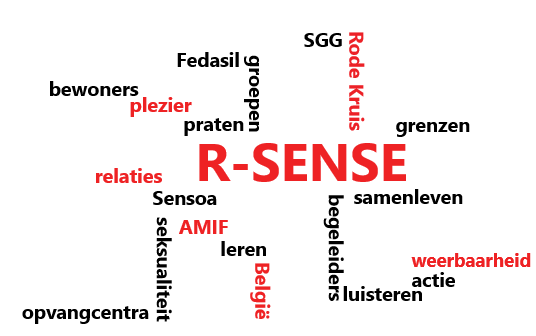 Tool 1: Opvolgingsverslag Volg het handelingsprotcol SGG en maak daarna een verslag van de opvolging.Fase 1: Vermoeden, onthulling of vaststellingBeantwoord volgende vragen:Hoe kwam de situatie aan het licht? (duidt aan wat past en leg uit. Vermoeden:Onthulling: Vaststelling: Klacht:Wie was er betrokken:Medewerker(s):Naam, voornaam, functie: Naam, voornaam, functie: …Bewoners:Naam, voornaam, kamernummer, leeftijd, IB: Naam, voornaam, kamernummer, leeftijd, IB: …Anderen: ……..Omschrijving van de melding (Wie, aan wie, wat, wanneer, hoe (emotie)):Objectieve omschrijving van het incident (Wat, waar, wanneer, hoe): Interventie om gedrag te stoppen: Fase 2: In overleg de ernst van de situatie bepalenIntern overlegWerd er overleg gepleegd over de situatie? Inschatting van ernst a.d.h.v. het Vlaggensysteem Hoe ernstig werd de situatie ingeschat? Extern adviesWerd er extern advies ingewonnen? NeenJa: benoem de organisatie(s) die gecontacteerd werden: Plan van aanpakKorte termijn: gesprek met de betrokkenen. Korte termijn: andere actiesVerwachtingenCommunicatieplanWat wordt naar wie gecommuniceerd: Fase 3: Interne afhandeling, doorverwijzing, externe meldingInterne afhandelingGesprek met betrokkeneBegeleiding na SGG (psycho-educatie): Sancties: DoorverwijzingWerd er doorverwezen naar een externe dienst over organisatie?  NeenJa: benoem de organisatie(s) naar waar werd doorverwezen: Externe melding Werd er melding gemaakt bij een externe dienst of organisatie?   NeenJa: Fase 4: EvaluatieKorte termijn ( maximum 1 maand na incident) Evaluatie op centrumniveauConcrete doelstellingen om de werkpunten aan te pakken (SMART) Opvangcentrum: Datum verslag:Data updates: Verslaggever: Te vinden in dossier(s) van: DatumAanwezigen:Met collega(‘s):……… / ………… / ……………….Op de eerstvolgende briefing:……… / ………… / ……………….Met de begeleiders van de betrokken bewoners:……… / ………… / ……………….Op een miniteam……… / ………… / ……………….Op een teamvergadering: ……… / ………… / ……………….Met verantwoordelijke/management:……… / ………… / ……………….Inschatting:Oké/ +- oké/ - oké?Waarom? Wat is onduidelijk?   Toestemming
Is er een duidelijke ja of neen?Vrijwilligheid
Is er druk, dreiging of dwang?Gelijkwaardig
Zijn de betrokkenen gelijk qua leeftijd, macht, emotionele & cognitieve ontwikkeling?  Gepast voor de leeftijd/ontwikkeling
Is het gedrag gepast voor de leeftijd/ontwikkeling van de betrokkenen? Context
Is het de meest geschikte plek om het gedrag te stellen? Ondervinden anderen hinder?  Zelfrespect
Zijn er schadelijke gevolgen voor de betrokkenen? (fysiek, psychisch, sociaal…) Extra: Was de situatie intiem, herhaald, intentioneel, met besef van angst voor slachtoffer? BetrokkeneGespreksvoerderDatum gesprekVragen ActieUitvoerderDatum uitvoeringVerslagBetrokkeneVerwachtingen (wat wil de betrokkene zelf? ) Naar wie: Door wie/ hoe: Wat: HoofdzetelMedewerkersProactief andere bewonersBij vragen andere bewonersExternenAndereBetrokkeneGespreksvoerderDatum gesprekVerslagBetrokkeneUitvoerder begeleiding Korte beschrijving:
Nazorggesprekken, psycho-educatie, deelname activiteiten… BetrokkeneSanctieDatumOpmerkingen OrganisatieKorte beschrijving opvolgingMelderExterne dienst/organisatie Korte beschrijving:Klacht, … ? Wat liep goed in de opvolging? Wat kan beter in de opvolging? WerkpuntenKorte beschrijving aanpak: DeadlineUitvoerderDoelstelling